Об утверждении Муниципальной программы комплексного развития систем коммунальной инфраструктуры сельского поселения Карача-Елгинский сельсовет муниципального района Кушнаренковский район Республики Башкортостан на 2016-2020 годы    В соответствии со ст. 15 ч.1 п.1 и ст. 43 ч.6 Федерального закона от                                 6 октября 2003 года № 131-ФЗ «Об общих принципах организации местного самоуправления в Российской Федерации», п.5 Федерального закона от 30 декабря . № 210-ФЗ «Об основах регулирования тарифов организаций коммунального комплекса и в целях обеспечения устойчивого функционирования и развития коммунального комплекса сельского поселения Карача-Елгинский сельсовет, ПОСТАНОВЛЯЮ: 1. Утвердить прилагаемую Муниципальную программу комплексного развития систем коммунальной инфраструктуры сельского поселения Карача-Елгинский сельсовет муниципального района Кушнаренковский район Республики Башкортостан на 2016-2020 годы (далее Программа).2. Установить, что в ходе реализации Программы мероприятия и объемы их финансирования подлежат ежегодной корректировке с учетом возможностей средств бюджета.3.   Обнародовать настоящее постановление на информационном стенде Администрации сельского поселения Карача-Елгинский сельсовет муниципального района Кушнаренковский район Республики Башкортостан.  4. Контроль за исполнением настоящего постановления оставляю за собой.Глава сельского поселения                                                                      Н.Х. Саитов	Приложениек постановлению главысельского поселенияКарача-Елгинский сельсовет от «24» декабря .Муниципальная программа комплексного развития систем коммунальной инфраструктуры сельского поселенияКарача-Елгинский сельсовет муниципального районаКушнаренковский район Республики Башкортостанна 2016-2020 годыПАСПОРТ ПРОГРАММЫХАРАКТЕРИСТИКА СОСТОЯНИЯ КОММУНАЛЬНОЙ 
ИНФРАСТРУКТУРЫКомплексное   развитие коммунальной инфраструктуры   сельского поселения предназначено для создания необходимых санитарно-гигиенических   условий и высокого   уровня комфорта   жителям   сельского поселения. Инженерные сети сельского поселения обслуживают жилищный фонд, учреждения социального значения, культурно-бытовые предприятия, и организации всех видов деятельности. Все это представляет собой комплексную систему, состоящую из инженерных коммуникаций, сооружений и специальных устройств.Инженерное обеспечение сельского поселения состоит из систем теплоснабжения водоснабжения, водоотведения, электро - и газоснабжения.Программа включает комплекс мероприятий, обеспечивающих улучшение качества жилищно-коммунального обслуживания, повышение надежности функционирования жилищно-коммунальных систем жизнеобеспечения населения, а также привлечение инвестиций в жилищно-коммунальный комплекс.1.1 Водоснабжение.	В настоящее время хозяйственно-питьевое водоснабжение базируется на использовании подземных вод и поверхностных вод. По обеспеченности водными ресурсами Кушнаренковский район и, в частности, сельское поселение Карача-Елгинский сельсовет относится к относительно надежно обеспеченным по подземным источникам водоснабжения.Централизованное водоснабжение с.Карача-Елга осуществляется подземными водами из 4-х оборудованных эксплуатационных скважин №1357 (куст) средней глубиной , пробуренных в 1967г. и расположенных в северном направлении частично в существующих границах села в конце ул.Садовая и в центральной части около ШРП. Производительность скважины 1,4 м3/час. Общая протяженность водопроводных сетей по улицам Ленина, Свободы, Садовая, Лесная без ввода в здания – . Количество действующих водоразборных колонок – 43 шт. Год ввода в эксплуатацию скважины – 2005г.Централизованное водоснабжение с.Чирша-Тартыш осуществляется подземными водами из оборудованной эксплуатационной скважины № 2682 глубиной , пробуренной в 1972г. и расположенной в северном направлении от существующих границ села за промзоной. Производительность скважины 25 м3/час. Общая протяженность водопроводных сетей по улицам Речная, Садовая, Строителей без ввода в здания – . Количество действующих водоразборных колонок – 17 шт. Год ввода в эксплуатацию скважины– 2005г.Централизованное водоснабжение д.Толбазы осуществляется подземными водами из оборудованной эксплуатационной скважины №2680 глубиной , пробуренной в 1971г. и расположенной в юго-западной части деревни в ее существующих границах в конце ул.Победы. Производительность скважины 1,25 м3/час. Общая протяженность водопроводных сетей по улицам Победы, Молодежная, Октябрьская без ввода в здания – . Количество водоразборных колонок – 13 шт. Год ввода в эксплуатацию скважины – 1982 г.Частичное централизованное водоснабжение д.Исланово осуществляется из оборудованного родника, расположенной в юго-восточном направлении от существующих границ деревни в пойменной части р.Сарыш. Данных по производительности источника, общей протяженности водопроводных сетей по улицам населенного пункта нет. Сети водопровода введены в часть жилых домов. Год ввода в эксплуатацию источника неизвестен.Централизованное водоснабжение в деревне Старая Муртаза сельского поселения отсутствует. Населённый пункт имеет локальные системы водоснабжения, забор воды осуществляется из скважин, родников, шахтных колодцев на частных подворьях, без ввода сетей в здания.1.2. ВодоотведениеСети организованного водоотведения и ливневой канализации в населенных пунктах сельского поселения Карача-Елгинский сельсовет отсутствуют. Население пользуется надворными туалетами с выгребными ямами. Навозосодержащие стоки от животноводческих ферм нерегулярно и без предварительной обработки вывозятся на поля.  1.3. Теплоснабжение	Основными потребителями тепла на территории сельского поселения Карача-Елгинский сельсовет являются жилая застройка, общественные здания, объекты здравоохранения, культуры и промышленные предприятия.В настоящее время теплоснабжение административных и общественных зданий осуществляется:с.Карача-Елга – средняя школа и д/сад- от школьной котельной, здание сельского клуба и СУБ (сельской участковой больницы) – от автономных газовых котельных, гостиничный комплекс «М-7» - от автономной газовой котельной;с.Чирша–Тартыш – ФАП от автономной газовой котельной; детский сад и сельский клуб – от автономных электрокотлов отопления; комплекс придорожного сервиса «Севан» - от печей на твердом топливе;д.Толбазы – средняя школа – от автономной газовой котельной школы; сельский клуб (с библиотекой и ФАП) – от электрических котлов отопления.Теплоснабжение индивидуальной жилой застройки в населенных пунктах сельского поселения газовое от индивидуальных котлов АОГВ. Теплоснабжение оставшейся малой части индивидуальных жилых домов в этих населенных пунктах печное.Котельных на твердом топливе на территории сельского поселения нет.1.5. ГазоснабжениеНаселенные пункты Карача-Елга, Чирша-Тартыш, Толбазы, Старая Муртаза и Исланово сельского поселения Карача-Елгинский сельсовет газифицированы. Газоснабжение осуществляется филиалом «Центргаз» ОАО «Газ-сервис» РБ от газовой трассы 03-0,6 Мпа Карача-Елга – Чирша-Тартыш, Толбазы-Старая Муртаза-Исланово. От АГРС «Карача-Елга», расположенной в окрестностях с.Карача-Елга, газ высокого давления 0,3-0,6 МПа поступает в населенные пункты сельского поселения.Газоснабжение жилых домов и котельных производится газом низкого давления после понижения давления в ГРП и ШРП (6 объектов):ГРП №50 и ШРП № 629 в с.Карача-Елга;ШРП № 630 в с.Чирша-Тартыш;ГРП № 51 в д.Толбазы;ШРП № 632 в д.Старая Муртаза;ШРП № 631 в д.Исланово;II. ПЕРСПЕКТИВЫ РАЗВИТИЯ КОММУНАЛЬНОЙ 
ИНФРАСТРУКТУРЫ2.1. Водоснабжение. Проектные решенияОсновными целями развития инфраструктуры централизованного водоснабжения, являются: надежное, бесперебойное, соответствующее санитарным и техническим требованиям обеспечение потребителей сельского поселения Карача-Елгинский сельсовет муниципального района Кушнаренковский район Республики Башкортостан услугами водоснабжения; устройство систем водоснабжения жилых районов, не оборудованных сетями инженерного обеспечения;Для достижения поставленных целей необходимо произвести: Реконструкцию, модернизацию существующих сетей и объектов и новое строительство для обеспечения требуемых мощностей; строительство дополнительных источников водоснабжения в целях исключения дефицита воды для подключенных потребителей; строительство инженерной инфраструктуры для развития сельского поселения Карача-Елгинский сельсовет.При этом особое внимание необходимо обратить на состояние магистральных сетей, обеспечивающих водоснабжением. Опыт эксплуатации подтверждает значительный износ указанных сетей, что может привести к нарушению инженерной инфраструктуры. При замене указанных сетей необходимо предусмотреть их реконструкцию, путем увеличения диаметра, для исключения сложившегося дефицита пропускной мощности.Водоснабжение в сельских территориях характеризуется неравномерностью водопотребления в течение года: при достаточной среднегодовой мощности источников водоснабжения, в летние месяцы возникает ощутимый дефицит воды. Для решения данного вопроса необходимо расширение водозабора строительство дополнительных скважин в селах, замена существующих водонапорных башен.Определение эффекта от реализации мероприятий.Реализация мероприятий Программы в части водоснабжения, напрямую связана с социально-экономическим развитием сельского поселения Карача-Елгинский сельсовет муниципального района Кушнаренковский район Республики Башкортостан.При проведении мероприятий реконструкции, модернизации и строительства систем водоснабжения, прогнозируется повышение надежности функционирования указанных систем, улучшение обеспечения объектов сельского поселения Карача-Елгинский сельсовет услугами водоснабжения.III. УПРАВЛЕНИЕ РЕАЛИЗАЦИЕЙ ПРОГРАММОЙАдминистрация сельского поселения Карача-Елгинский сельсовет муниципального района Кушнаренковский район Республики Башкортостан обеспечивает координацию, согласование и контроль за действиями всех организаций, участвующих в реализации программных мероприятий.Организация управления Программой включает в себя совокупность следующих элементов:- определение конкретных объемов работ по мероприятиям Программы и включение их в инвестиционные программы соответствующих организаций коммунального комплекса на соответствующий год, которые разрабатываются в установленном порядке в соответствии с Федеральным законом от 30 декабря 2004 года № 210-ФЗ «Об основах регулирования тарифов организаций коммунального комплекса»;- планирование исполнения конкретных объемов работ;- выполнение работ;- отчетность по исполнению мероприятий.Программа может при необходимости корректироваться. IV. ОЖИДАЕМЫЕ РЕЗУЛЬТАТЫ ОТ РЕАЛИЗАЦИИ ПРОГРАММЫВ результате реализации данной Программы ожидается достичь:Технологические результаты:- обеспечение устойчивости систем коммунальной инфраструктуры.- создание надежной коммунальной инфраструктуры сельского поселения Карача-Елгинский сельсовет муниципального района Кушнаренковский район Республики Башкортостан, имеющей необходимые резервы для перспективного развития; внедрение энергосберегающих технологий.Социальные результаты:- рациональное использование природных ресурсов;- повышение надежности и качества предоставления услуг в сфере водоснабжения, теплоснабжения и водоотведения.Экономические результаты:- плановое развитие систем коммунальной инфраструктуры. ПЕРЕЧЕНЬмероприятий программы комплексного развития систем коммунальной инфраструктурыУправляющий делами                                                                        Ф.А. РафиковаБашkортостан  РеспубликаҺыКушнаренко районы муниципаль районынынКарасайылга ауыл советы ауыл билӘмӘҺе хакимиӘте452245, Карасайылга ауылы, Ленин урамы, 12Тел. 5-44-33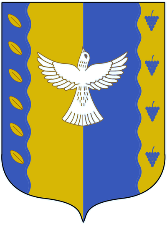 Администрация сельского поселения карача-Елгинский сельсовет муниципального районаКушнаренковский районРеспублики Башкортостан 452245, село Карача-Елга, ул. Ленина, 12Тел. 5-44-33KАРАРKАРАРKАРАРKАРАРKАРАРKАРАРПОСТАНОВЛЕНИЕПОСТАНОВЛЕНИЕПОСТАНОВЛЕНИЕПОСТАНОВЛЕНИЕПОСТАНОВЛЕНИЕПОСТАНОВЛЕНИЕ24 декабрь2015  й.№12-3924декабря2015г.Наименование программы          Муниципальная Программа комплексного развития систем коммунальной инфраструктуры сельского поселения Карача-Елгинский сельсовет муниципального района Кушнаренковский район Республики Башкортостан на 2016-2020 годы (далее – Программа)Основание для разработки программыФедеральный закон от 30 декабря . № 210-ФЗ «Об основах регулирования тарифов организаций коммунального комплекса»; Градостроительный кодекс Российской Федерации; 
Федеральный закон от 6 октября . № 131-ФЗ «Об общих принципах организации местного самоуправления в Российской Федерации»;Приказ Министерства регионального развития Российской Федерации от 6 мая . «О разработке программ комплексного развития систем коммунальной инфраструктуры муниципальных образований»Заказчик программыАдминистрация сельского поселения Карача-Елгинский сельсовет муниципального района Кушнаренковский район Республики БашкортостанОсновные разработчики программыАдминистрация сельского поселения Карача-Елгинский сельсовет муниципального района Кушнаренковский район Республики БашкортостанЦели и задачи    Программы          Основными целями Программы является обеспечение безопасности и благоприятных условий для жизнедеятельности человека, модернизация коммунальной инфраструктуры, повышение качества и надежности предоставления населению коммунальных услуг, обеспечение устойчивого функционирования и развития коммунального комплекса сельского поселения Карача-Елгинский сельсовет. Для достижения этих целей необходимо решить следующие основные задачи: обеспечить регулирование надбавок для организаций коммунального комплекса, привлечь инвестиции из различных источников финансирования для развития систем коммунальной инфраструктуры, модернизировать и реконструировать коммунальные сети, заменить устаревшее и изношенное оборудование, обеспечить возможность подключения к системам коммунальной инфраструктуры вновь создаваемых объектов недвижимостиВажнейшие целевые индикаторы и показателиСнижение потерь в сетях теплоснабжения, электроснабжения и водоснабжения; снижение аварий на сетях; улучшение экологической обстановкиСроки реализации программы2016 - 2020 годыОбъемы и источники финансирования               программы           Реализация мероприятий Программы осуществляется за счет средств бюджета РФ, бюджета РБ, бюджета МР, бюджета СП. Объем средств республиканского бюджета, направляемых на софинансирование программных мероприятий, устанавливается после подписания соответствующих соглашений. Объем средств федерального бюджета определяется в ходе реализации ПрограммыОжидаемые        конечные           результаты         реализации         Программы          В результате реализации программы будут обеспечены повышение эффективности, качества жилищно-коммунального    обслуживания, надежность     работы     инженерных     систем жизнеобеспечения, комфортность и безопасность условий проживания граждан, снижение потерь и себестоимость, экономия энергоресурсов, рост рентабельности системы коммунального комплекса.№ п/пНаименованиеМероприятияСрокисполненияИсточник финансированияПрогнозируемый объем финансирования, тыс.рубПрогнозируемый объем финансирования, тыс.рубПрогнозируемый объем финансирования, тыс.рубПрогнозируемый объем финансирования, тыс.рубОжидаемые результаты реализации мероприятий№ п/пНаименованиеМероприятияСрокисполненияИсточник финансированияВсегов том числе по годамв том числе по годамв том числе по годамОжидаемые результаты реализации мероприятий№ п/пНаименованиеМероприятияСрокисполненияИсточник финансированияВсего201620172018Ожидаемые результаты реализации мероприятийСистема водоснабженияСистема водоснабженияСистема водоснабженияСистема водоснабженияСистема водоснабженияСистема водоснабженияСистема водоснабженияСистема водоснабженияСистема водоснабжения1Строительство локального водопровода 2016-2017Бюджет МР Бюджет СП  3000,001000,001000,001000,00Водоснабжение новых объектов жилищного строительства2Строительство водозабора в с. Чирша-Тартыш2016-2017Бюджет МР  Бюджет СП900,00300,00300,00300,00Улучшение водоснабжения населения3Замена ветхих водопроводных сетей в д. Толбазы2016-2017Бюджет МРБюджет СП3500,00500,001500,001500,00Сокращение потерь воды4Модернизация системы водоснабжения с. Карача-Елга2016-2017Бюджет РБ  Бюджет МР1200,00300,00400,00500,00Улучшение водоснабжения населенияВСЕГО8600,002100,003200,003300,00